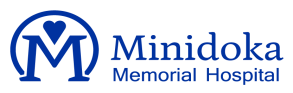 Estimado paciente: Debido a los requisitos reglamentarios, no podemos proporcionar los resultados de su laboratorio a su proveedor de atención médica familiar.  Solo se enviarán los resultados del laboratorio a la firma del proveedor a continuación. El proveedor que firma este formulario puede contactarlo con respect a valores criticos fuera del rango estandar. *Este simbolo require su respuesta. *Apellido:                                                              *Nombre:                                                                    *Medio lnicial:  *Fecha de Nacimiento:                                                    *Numero Tel:                                                    Ultimo 4 numeros de SSN:  *Direccion:	                                                                     *Ciudad:             	                                     * Estado:  *Masculino/Femenino:                                                         *Codigo Postal:                            *POR FAVOR SELECCIONE LAS PRUEBAS DESEADAS:	$55.00$25.00$15.00Perfil de la feria de salud   Testosterona totalAntigeno postatico especifico$25.00	Glucohemoglobina (A1C)$50.00	Vitamina  D-25OH				                    TOTALFirma del proveedor:                                                                                                                           Date:                                                  Las pruebas de Laboratorio que esta realizando hoy corresponden a una categoria espeicial y estan sujetas a las siguientes condiciones:El pago (efectivo/cheque personal/tarjeta de cr6dito) es requerido al momenta del sevicio.Las companias de seguros, Medicare y Medicaid NO ACEPTAN facturas iniciadas por el paciente, que incluye ferias desalud, por lo tanto, Minidoka Memorial Hospital NO FACTURA. o propociona informaci6n de facturaci6n, para las pruebas  iniciadas por el paciente.Se envira una copia de los resultados de su laboratorio a la direcci6n que usted ponga en esta forma.LOS RESULTADOS NO PUEDEN SER ENVIADOS A SU MEDICO.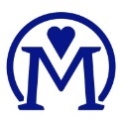 Minidoka Memorial Hospital 1224 8th StreetRupert, ID 83350Received by:								Name:Birth Date:Date:  Tests performed:  Health Fair Profile:         $55.00  Total Testosterone:       $25.00  PSA (Men only):              $15.00  Glycohemoglobin (AIC): $25.00  Vitamin D-25OH:            $50.00Total Due: